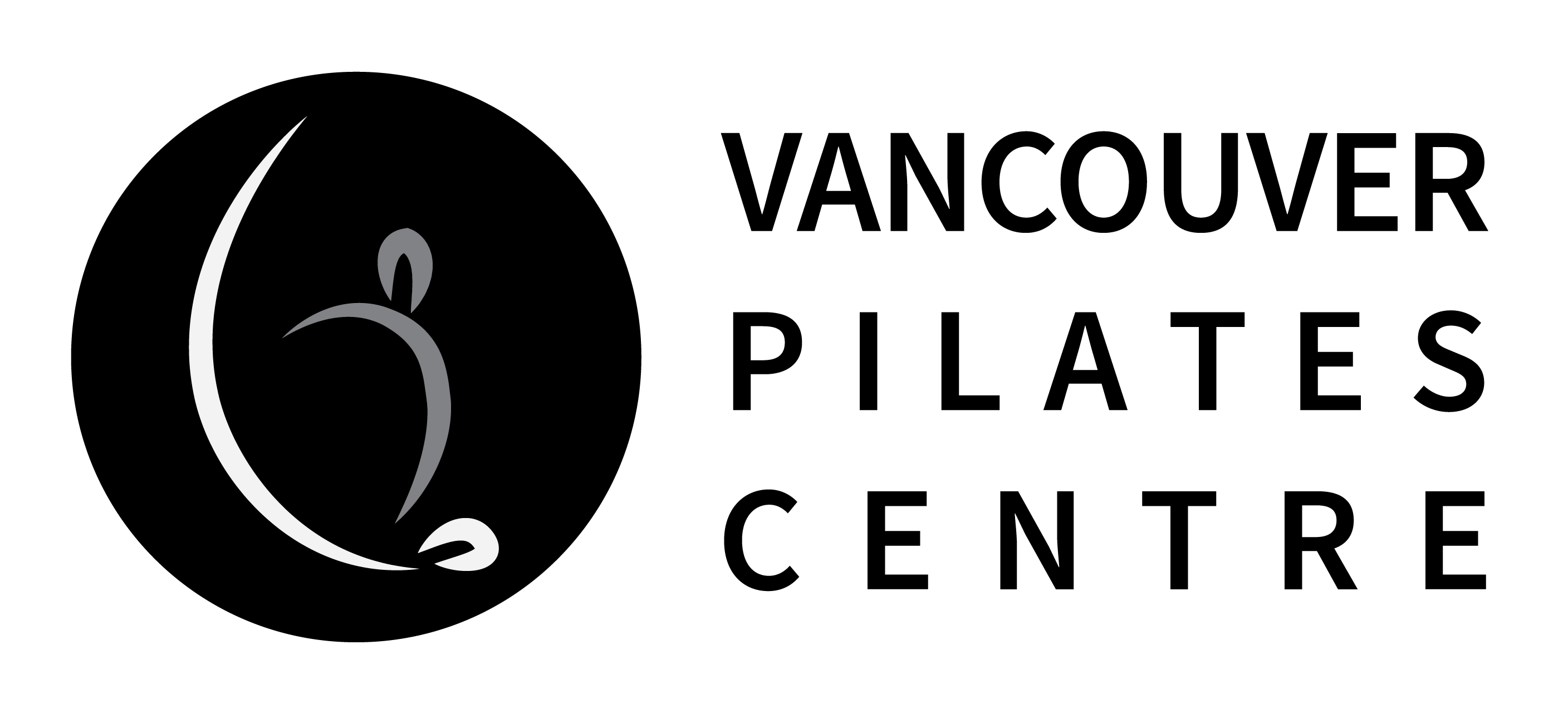 719 West 16th Avenue, Vancouver BC, V5Z 1S8604-879-2900 | info@vancouverpilatescentre.comwww.vancouverpilatescentre.com NAME		     PHONE	       (H)	     	                 (W)	     	                    (C)	       ADDRESS	     	                CITY	     	                PROVINCE	     	POSTAL CODE	     EMAIL		      By checking this box, I am giving Vancouver Pilates Centre permission to use my email to contact me about scheduling, details regarding my account, VPC news and promotions. I understand that I can withdraw my consent at any time.BIRTHDAY	     	          HEIGHT	     	          WEIGHT	     		SEX:	 M	 F	          	(DD/MM/YYYY)OCCUPATION	     Does your job require physical activity? 	 Y		 NIf yes, please provide details: 	     EMERGENCY CONTACT: NAME	     	            PHONE	     REFERRED BY:  VPC Client:      		 Other:      		 Google 			 Yelp	FITNESS HISTORYCURRENT PHYSICAL ACTIVITIES: Frequency, duration, professional or recreational standing PAST PHYSICAL ACTIVITIES: If different from above PREVIOUS PILATES TRAINING: When, where, duration, mat, apparatus? 	HEALTH HISTORY1. Do you now, or have you ever, had the following?							 Y	 N			BRIEFLY DESCRIBEDifficulty with exercise				 			     Advice from a physician not to exercise		 	 		     Injuries (past or present)				 	 		     Muscle, joint, or spinal disorder			 	 		     Recent surgery (past 6 months)				 		     Structural alignment issues				 		     2. Have you ever been diagnosed with the following?							Y	 N			BRIEFLY DESCRIBEA chronic illness					 			     Diabetes						 			     Glaucoma						 			     Heart condition					 			     High or Low blood pressure (please specify)	 			     Lung Issues					 			     Osteoporosis or osteopenia			 			     Other medical conditions (please specify)	 			     3. If you answered yes to any of the above questions please answer the following:Which movements or activities do you currently find most challenging?
     Which movements or activities currently cause discomfort or pain?
     Which movements or activities do you avoid performing?
     Which movements or activities would you like to be able to perform in the future?
     Briefly list any other steps you are taking to recover healthy movement:4. Are you currently taking any medication that might affect an exercise program? 	 Y 	 NIf yes please specify:      5. Are you currently pregnant?								 Y 	 NIf yes, estimated due date:      If recently post-natal, indicate delivery date:      	I hereby verify that the above information is correct to the best of my knowledge.SIGNATURE        			DATE 	      